					Dog Adoption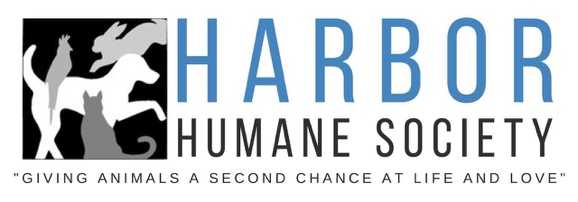 					Survey
Name (first and last): ________________________________________________________   Date: ___________________Primary phone: (               )                -                  Secondary phone: (               )                -                  Email: ________________________________________________________________Address: _____________________________________   City: ___________________   State: ____   Zip: _____________Why type of home do you live in?:      ⃝ Neighborhood       ⃝ Townhome       ⃝ Home with land       ⃝ Mobile home     ⃝ Apartment       ⃝ Condo       ⃝ Duplex       ⃝ Other: ___________________________________________________________Do you own or rent?:      ⃝ Own       ⃝ Rent      How long have you lived in this home?: ____________________    If renting, please provide the name of the property management or landlord: _____________________________________	Phone number: (               )                -                  Do you live alone or with others?:       ⃝ Alone        ⃝ Spouse/ partner        ⃝ Roommate(s)        ⃝ Parents        ⃝ Other: __________I have adopted an animal from Harbor Humane Society in the past:      ⃝ No       ⃝ Yes: ___________________________I have owned dogs in the past:      ⃝ No       ⃝ Yes	The last time I owned a dog was:      ⃝ Currently own a dog        ⃝ Within the past year        ⃝ Over a year agoMy dog needs to get along with cats and other small animals:      ⃝ No        ⃝ YesMy dog needs to get along with:      ⃝ Children under 8 years old        ⃝ Elderly people        ⃝ Special needs individualsMy dog must be able to live with another dog:      ⃝ No        ⃝ YesMy dog will primarily be an:      ⃝ Indoor dog        ⃝ Outdoor dogWhen I am NOT home, my dog will stay primarily:      ⃝ In a crate        ⃝ Free in the home        ⃝ Confined to a room            ⃝ In the garage        ⃝ In an outdoor enclosure        ⃝ Outside on a leashMy dog needs to be alone (per day) for:      ⃝ Less than 4 hours        ⃝ 6-8 hours        ⃝ Over 10 hoursI want a guard dog:      ⃝ No        ⃝ YesI want my dog to be able to:      ⃝ Attend doggie daycare        ⃝ Go to the dog park        ⃝ Go for walks through town           ⃝ Travel with me        ⃝ Go to pet stores       ⃝ Other: ________________________________________________________________________I want my dog to be:       ⃝ Active         ⃝ Playful         ⃝ Couch potato        ⃝ Laid-back        ⃝ Independent        ⃝ Very affectionate           ⃝ Easy to handle         ⃝ Other: ______________________________________________________________________________________________I would be willing to change my routine for my dog (ie. Walk my dog at night):      ⃝ No        ⃝ YesHow much training are you willing to provide?: _______________________________________________________________________________	I am willing to have a trainer come to my home to work with my dog:      ⃝ No        ⃝ YesI am willing to take time to housetrain my dog:      ⃝ No        ⃝ YesI am interested in adopting a special needs dog (medical or behavioral):      ⃝ No        ⃝ Yes     If so, I am most comfortable working with: _________________________________________________________________________________I am willing to take on a dog that requires regular grooming:      ⃝ No        ⃝ YesThe most important relationship my dog will have is with:      ⃝ Me        ⃝ Me and my friends        ⃝ Me and my family          ⃝ My children        ⃝ Other animalsIt is most important to me that my dog: ________________________________________________________________________________________My plan to exercise my dog is: _______________________________________________________________________________________________________________________________________________________________________________________________________________________________________My plan to help my dog adjust to its new environment is: ______________________________________________________________________________________________________________________________________________________________________________________________________________________________________________________________________________________________________________________________________________________________________________________________________________________________________________________________________________________If behavioral challenges arise, what steps would you take to remedy them?: ___________________________________________________________________________________________________________________________________________________________________________________________________________________________________________________________________________________________________________________________Please list all animals currently living in the home:
Name of your current veterinarian/ clinic: ________________________________________________________________________	Phone number: (               )                -                  	Under whose name are the records kept?: __________________________________________________________I authorize my veterinarian to release medical records to Harbor Humane Society. 		     ___________ (initial)Topics I would like to discuss with adoption counselors:     ⃝ Feeding habits and nutrition         ⃝ Grooming and care          ⃝ Switching/ finding a veterinarian         ⃝ Microchips and identification         ⃝ Vaccines and preventative care         ⃝ Training tips         ⃝ Finding a trainer         ⃝ Crate training/ housetraining         ⃝ Puppy raising          ⃝ Appropriate exercise, toys, activities     Other topics I would like to discuss: _________________________________________________________________________________________Authorizations, Releases and UnderstandingI certify that all statements on this adoption application are made truthfully and without evasion, and further understanding that such statements may be investigated and if found to be false will be sufficient reason for not being allowed to adopt from Harbor Humane Society (HHS). I authorize HHS to contact my veterinarian(s) and anyone else HHS deems necessary to confirm how I have cared for my companion animals. I authorize my veterinarian(s) to release to HHS all veterinary records of the animals I own or have owned in the past. I understand that the handling of animals at HHS may place me in a hazardous situation and could result in injury to me, my personal property, or my animals. On behalf of myself, my heirs’ personal representatives and assigns, I hereby release discharge, indemnify and hold harmless HHS and its directors, employees and agents from any and all claims, causes of action and demands of any nature, whether known or unknown, arising out of or in connection with my meeting of an animal at HHS. _________________________________________________________Applicant’s name (printed)__________________________________________________________					___________________Applicant’s name (signed)								DateFor Adoption Counselor Use Only________________________________________________________________________________________________________________________________________________________________________________________________________________________________________________________________________________________________________________________________________________________________________________________________________________________________________________________________________________________________________________________________________________________________________________________________________________________________________________________________________________________________________________________________________________________________________________________________________________________________________________________________________________________________________________________________________________________________________________________________________________________________________________________________________________________________________________________________________________________________________________SpeciesNameBreed (size)AgeSexSpayed/ NeuteredIndoor/ OutdoorTime owned